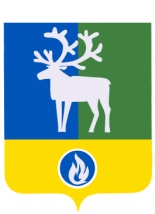 СЕЛЬСКОЕ ПОСЕЛЕНИЕ СОСНОВКАБЕЛОЯРСКИЙ РАЙОНХАНТЫ-МАНСИЙСКИЙ АВТОНОМНЫЙ ОКРУГ – ЮГРААДМИНИСТРАЦИЯ СЕЛЬСКОГО ПОСЕЛЕНИЯ СОСНОВКАПроект                                                                                                          ПОСТАНОВЛЕНИЕот   сентября 2023 года                                                                                                         № О внесении изменения в приложение 2 к постановлению администрациисельского поселения Сосновка от 14 июня 2023 года № 34            В соответствии с Федеральным законом от 25 декабря 2008 года № 273-ФЗ                    «О противодействии коррупции» п о с т а н о в л я ю:1. Внести в приложение 2 «Порядок рассмотрения уведомлений руководителей муниципальных учреждений сельского поселения Сосновка о возникновении личной заинтересованности при исполнении трудовых обязанностей, которая приводит или может привести к конфликту интересов» к постановлению администрации сельского поселения Сосновка от 14 июня 2023 года № 34 «О мерах по предупреждению и противодействию коррупции в муниципальных учреждениях и предприятиях сельского поселения Сосновка» изменение, изложив пункт 4  в следующей редакции:«4. Поступившее уведомление регистрируется в день поступления уполномоченным специалистом сектора организационной деятельности администрации сельского поселения Сосновка (далее - сектор организационной деятельности) в журнале регистрации уведомлений (далее - журнал), который ведется по форме согласно приложению 2 к Порядку. Отказ в регистрации уведомления не допускается. Копия зарегистрированного в установленном порядке уведомления выдается руководителю под роспись либо направляется по почте с уведомлением о вручении. Зарегистрированное уведомление в этот же день передается специалистом сектора организационной деятельности главе сельского поселения Сосновка.».2. Опубликовать настоящее постановление в бюллетене «Официальный вестник сельского поселения Сосновка».3. Настоящее постановление вступает в силу после его официального опубликования.4. Контроль за выполнением постановления возложить на заместителя главы муниципального образования, заведующего сектором муниципального хозяйства администрации сельского поселения Сосновка и заведующего сектором организационной деятельности администрации сельского поселения Сосновка.Глава сельского поселения Сосновка                                                         М.В. Царегородцева